Муниципальное дошкольное образовательное учреждение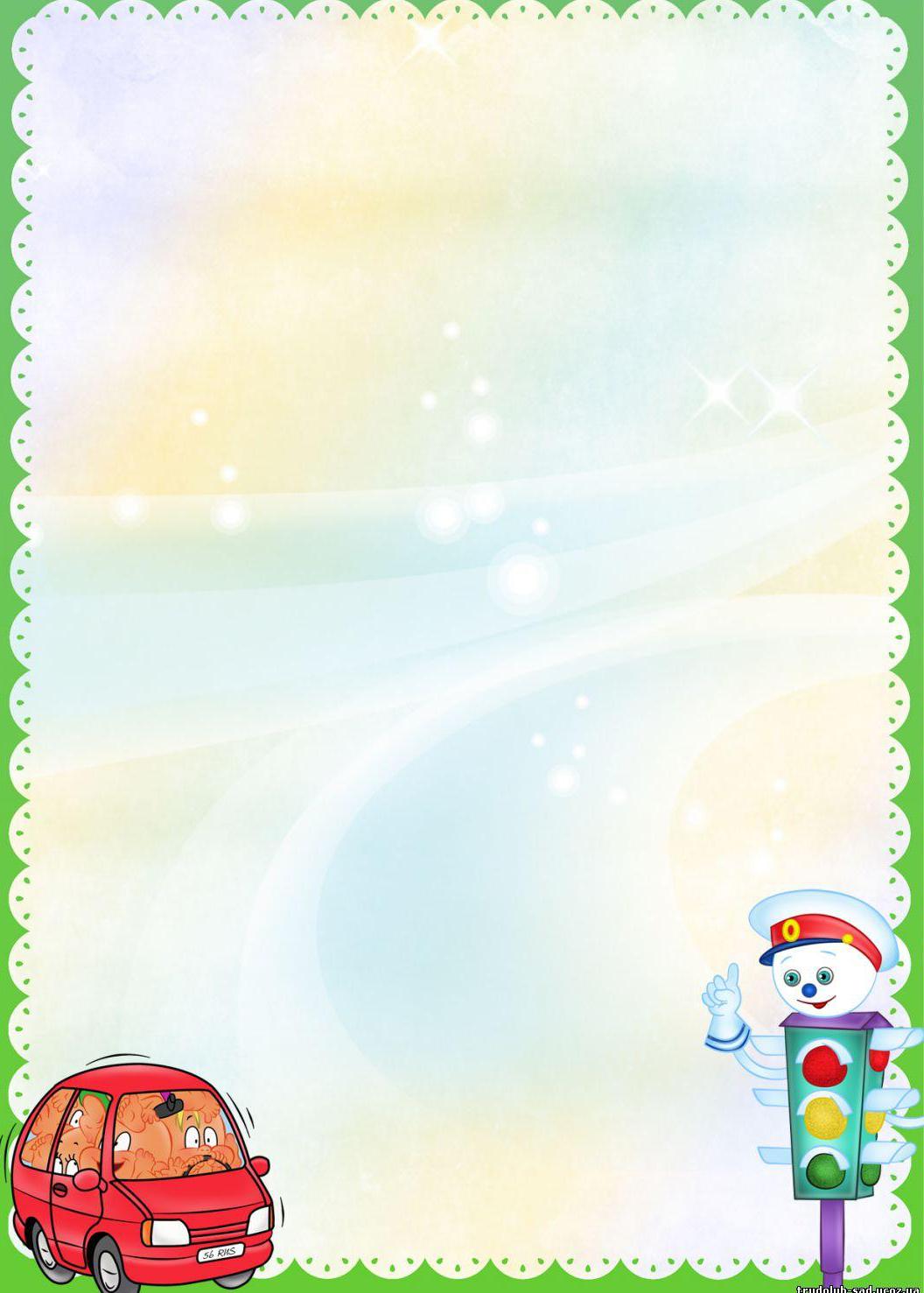  детский сад № 27ПЛАН РАБОТЫ ПО ОБЖНА 2022-2023 УЧЕБНЫЙ ГОДЦель:	формирование основ безопасности жизнедеятельности у детей дошкольного возраста.Задачи:Формирование представлений об опасных для человека окружающего мира природы ситуациях и способах поведения в них.Приобщение к правилам безопасного для человека и окружающего мира природы поведения.Ознакомление детей с правилами безопасного дорожного движения в качестве пешехода и пассажира транспортного средства.Блок «Ребенок на природе»Блок «Береги здоровье»4. Взаимодействие с родителями5.	КонтрольПлан работы по ПДД и ОБЖ с детьми от 2 до 4 лет№Содержание деятельностиСрокиОтветственные1.Организационная работаОрганизационная работаОрганизационная работаОрганизационная работаОрганизационная работаОрганизационная работаОрганизационная работаПроведение учебной эвакуации детей иПроведение учебной эвакуации детей иПроведение учебной эвакуации детей иПроведение учебной эвакуации детей иПроведение учебной эвакуации детей иПроведение учебной эвакуации детей иПроведение учебной эвакуации детей и1 раз в месяц1 раз в месяцЗам. зав. поперсонала:персонала:персонала:безопасностиПожарная безопасность                                           Пожарная безопасность                                           Пожарная безопасность                                           Пожарная безопасность                                           Пожарная безопасность                                           Пожарная безопасность                                           воспитатели группАнтитеррористическаяАнтитеррористическаяАнтитеррористическаяАнтитеррористическаяАнтитеррористическаяАнтитеррористическаязащищенностьзащищенностьзащищенностьзащищенностьзащищенностьзащищенностьГражданская оборонаГражданская оборонаГражданская оборонаГражданская оборонаГражданская оборонаГражданская оборонаИнструктаж по охране жизни и здоровьяИнструктаж по охране жизни и здоровьяИнструктаж по охране жизни и здоровьяИнструктаж по охране жизни и здоровьяИнструктаж по охране жизни и здоровьяИнструктаж по охране жизни и здоровьяИнструктаж по охране жизни и здоровьяноябрьноябрьЗам. зав. подетей в зимний периоддетей в зимний периоддетей в зимний периоддетей в зимний периоддетей в зимний периоддетей в зимний периоддетей в зимний периодБезопасностивоспитатели группИнструктаж по охране жизни и здоровьяИнструктаж по охране жизни и здоровьяИнструктаж по охране жизни и здоровьяИнструктаж по охране жизни и здоровьяИнструктаж по охране жизни и здоровьяИнструктаж по охране жизни и здоровьяИнструктаж по охране жизни и здоровьямаймайЗам. зав. подетей в летний периоддетей в летний периоддетей в летний периоддетей в летний периоддетей в летний периоддетей в летний периоддетей в летний периодБезопасностивоспитатели групп2.Методическая работаМетодическая работаМетодическая работаМетодическая работаМетодическая работаМетодическая работаМетодическая работаКонсультация «Формирование уКонсультация «Формирование уКонсультация «Формирование уКонсультация «Формирование уКонсультация «Формирование уКонсультация «Формирование уКонсультация «Формирование усентябрьсентябрьВоспитатели группдошкольников сознательного отношения кдошкольников сознательного отношения кдошкольников сознательного отношения кдошкольников сознательного отношения кдошкольников сознательного отношения кдошкольников сознательного отношения кдошкольников сознательного отношения квопросам личной безопасности ивопросам личной безопасности ивопросам личной безопасности ивопросам личной безопасности ивопросам личной безопасности ивопросам личной безопасности ивопросам личной безопасности ибезопасности окружающих»безопасности окружающих»безопасности окружающих»безопасности окружающих»безопасности окружающих»безопасности окружающих»безопасности окружающих»Оформление уголков безопасностиОформление уголков безопасностиОформление уголков безопасностиОформление уголков безопасностиОформление уголков безопасностиОформление уголков безопасностиОформление уголков безопасностисентябрьсентябрьдорожного движения и противопожарнойдорожного движения и противопожарнойдорожного движения и противопожарнойдорожного движения и противопожарнойдорожного движения и противопожарнойдорожного движения и противопожарнойдорожного движения и противопожарнойдекабрьдекабрьВоспитатели группбезопасности в группах для родителей ибезопасности в группах для родителей ибезопасности в группах для родителей ибезопасности в группах для родителей ибезопасности в группах для родителей ибезопасности в группах для родителей ибезопасности в группах для родителей имартмартдетейиюньиюньПамятки и буклеты для родителейПамятки и буклеты для родителейПамятки и буклеты для родителейПамятки и буклеты для родителейПамятки и буклеты для родителейПамятки и буклеты для родителейПамятки и буклеты для родителейВ течение годаВ течение годаВоспитатели группОформление выставки новых наглядно-Оформление выставки новых наглядно-Оформление выставки новых наглядно-Оформление выставки новых наглядно-Оформление выставки новых наглядно-Оформление выставки новых наглядно-Оформление выставки новых наглядно-СентябряСентябряВоспитатели группдидактических и методических материаловдидактических и методических материаловдидактических и методических материаловдидактических и методических материаловдидактических и методических материаловдидактических и методических материаловдидактических и методических материаловДекабрьДекабрьв методическом кабинетев методическом кабинетев методическом кабинетев методическом кабинетев методическом кабинетев методическом кабинетев методическом кабинетеАпрельАпрель3.Работа с детьмиРабота с детьмиРабота с детьмиот 2 до 4 летот 2 до 4 летот 2 до 4 летот 2 до 4 летот 2 до 4 летот 2 до 4 летОт 4 до 7 летОт 4 до 7 летОт 4 до 7 летБлок «Ребенок на улице»Блок «Ребенок на улице»Блок «Ребенок на улице»Блок «Ребенок на улице»Блок «Ребенок на улице»Блок «Ребенок на улице»Блок «Ребенок на улице»Прогулка «ЗнакомствоПрогулка «ЗнакомствоПрогулка «ЗнакомствоПрогулка «Путешест-Прогулка «Путешест-Прогулка «Путешест-Беседа «Пора, не пора –Беседа «Пора, не пора –Беседа «Знай и выпол-с улицей»с улицей»вие по улице»вие по улице»вие по улице»не ходи со двора»няй правила уличногодвижения»Прогулка «Наблюде-Прогулка «Наблюде-Прогулка «Наблюде-Прогулка «ПравилаПрогулка «ПравилаПрогулка «ПравилаБеседа «Мостовая – дляБеседа «Мостовая – дляБеседа «Зачем нужныние за светофором»ние за светофором»ние за светофором»для пешеходов»для пешеходов»для пешеходов»машин, тротуары – длямашин, тротуары – длядорожные знаки»пешехода»Беседа «Где можно иБеседа «Где можно иБеседа «Где можно иПрогулка «Наблюде-Прогулка «Наблюде-Прогулка «Наблюде-Беседа «О полосатойДидактическая играгде нельзя играть»где нельзя играть»ние за светофором»ние за светофором»ние за светофором»«зебре» и дорожном«Говорящие знаки»знаке «Пешеходный пе-знаке «Пешеходный пе-реход»»Прогулка «Рассматри-Дидактическая играБеседа «Красный, жел-Беседа «Улица города»вание грузового авто-«Кто быстрее»тый, зеленый»мобиля»Беседа «Какие бываютБеседа «Сравнитель-Беседа «Что такое пере-Прогулка «Наблюдениемашины»ное наблюдение закресток?»за движением  машин иавтобусом, троллей-работой водителя»бусом»Дидактическая играДидактическая играПрогулка «НаблюдениеПрогулка «Наблюдение«Сложи транспорт из«Разрезные картин-за работой светофора»за работой сотрудникачастей»ки»ДПС»Дидактическая играБеседа «В городскомДидактическая играПрогулка «Остановка«Какой знак спрятан?»транспорте»«Найди и расскажи»пассажирского транс-порта»Беседа «ВолшебныеДидактическая играБеседа «Катание на ве-Беседа «Опасные участ-полоски» (рисование«Найди такой желосипеде, самокате, ро-ки на пешеходной части«зебры»)знак»ликах в черте города»улицы»Сюжетно ролевая играРазвлечение «Зна-Беседа «Если ты гуля-Игра – КВН «Лучший«Поездка на автобусе»комство с Правиламиешь один»пешеход»дорожного движе-ния»Игра «Идем в лес заТеневой театр «Осто-Игра – беседа «Съедоб-Игра «Ядовитые  грибыгрибами»рожно, ядовито!»ные  и несъедобныеи ягоды»грибы»Рассматривание иллю-Беседа «Не собирайЧтение сказки  В. ДаляРассматривание иллю-страций  «Ядовитыенезнакомые грибы»«Война грибов с ягода-страций  «Съедобныерастения»ми»ягоды и ядовитые расте-ния»Игра – беседа «КакНастольная играБеседа «Умеешь ли тыБеседа «Что мы должнынадо общаться с до-«Каждый грибок вобращаться с животны-знать о буре и урагане»машними животными»свой кузовок»ми?»Игра – беседа «МетельБеседа «Контакты сРассматривание иллю-Беседа «Кошка и собакаи пурга»животными»страций «Ядовитые рас-– наши соседи»тения»Беседа «Каким бываетБеседа «ПравилаБеседа «Берегись моро-Беседа «Обходи скольз-снег»безопасности наза»кие места»льду»Беседа «Осторожно,Беседа «Что такоеИгра – беседа «Позна-Беседа «Берегись насе-сосульки!»метель»комимся с нашими сосе-комых»дями»Игра – беседа «Бере-Беседа «Поведение наБеседа «Осторожно, гро-Беседа «Что надо знать,гись насекомых»воде»за!»чтобы избежать опасно-сти во время грозы»Игра – беседа «Сол-Игра – беседа «ЧемБеседа «Не прыгай в во-Игра – КВН «Не знаянечный удар»опасно солнце»ду в незнакомых мес-броду, не суйся в воду»тах»Блок «Ребенок дома»Блок «Ребенок дома»Игра – эстафета «Ту-Подвижная играООД «Огонь – друг илиБеседа «Профессия по-шим пожар»«Огонь»враг?»жарного»Беседа «Не ешь лекар-Чтение стихотворе-Подвижная игра «ОгоньИгра – ситуация «Чтоства и витамины безния С.Маршака «Рас-– друг или враг»будешь делать, когдаразрешения»сказ о неизвестномостанешься дома один,герое»без родителей, а в дверьпозвонили?»Игра – ситуация «НеРассматривание ил-Подвижная игра «Птен-Викторина «Юные по-играй со спичками –люстрацийчики в беде»жарные»это опасно!»Ю.Васнецова  «Кош-кин дом»Беседа «Не влезай наБеседа «Не выгля-Игра – соревнованиеДраматизация «Спичкавысокие предметы»дывай в открытое«Сбей мяч»– невеличка»окно»Беседа «Не ходи сБеседа «Не открывайРазвлечение «Путеше-Беседа «Незнакомыечужими людьми и недверь чужим людям»ствие в страну Здоро-предметы»разговаривай с ними»вья»Подвижная играДидактическая играИгра – беседа «СлужбыДидактическая игра«Костер»«Доскажи словечко»«01», «02», «03» всегда«Разложи по порядку»на страже»Беседа «Не включайБеседа «Это не иг-Беседа «Опасные пред-Подвижная игра «Наэлектрическую пли-рушки, это опасно»меты дома»пожаре»ту»Беседа «Будь осторо-Дидактическая играПодвижная игра «ПриДидактическая игражен с открытым ог-«Электроприборы»пожаре не зевай, огонь«Если возник пожар»нем»водою заливай»Игровая ситуацияИгра –экспериментИгра – беседа «СпортДосуг «Дорога к доб-«Таблетки растут на«Слушай во все— это здоровье»рому здоровью»ветке, таблетки растутуши!»на грядке»Игра – беседа «КакИгра – беседа «НашиБеседа «Осторожно,Беседа «Сохрани своелечили жирафика»руки»грипп!»здоровье сам»Развлечение «В гос-Игра – беседа «Под-Беседа «Витамины ук-Игра – беседа «Смотритях у Айболита»ружись с зубнойрепляют организм»во все глаза!»щеткой»Блок «Береги ребенка»Блок «Береги ребенка»Папка передвижкаИнформационныйИнформационныйИгра – КВН «Чтобы не«Малышам о безо-стенд «Осторожно,стенд «Осторожно,было беды»пасности». Развлече-огонь!»огонь!»ние «Спички не иг-рушка, огонь не заба-ва»Спортивный досугПапка – передвижкаБеседа « Знакомство сСемейный клуб «Огонь«Смелые, ловкие, бы-«Правила поведенияпожарным щитом ДОУв руках детей»стрые»при сезонных изме-нениях погоды»Развлечение КаждыйБеседа « Где и какСпортивная игра «За-Встречи с интереснымималенький ребенокможно играть»прещается – разрешает-людьмиэто должен знать сся»пеленок»Информация «Безо-Игра КВН «Опас-Консультация медсест-Родительские посидел-пасность ребенка до-ность дома»ры по оказанию первойки «Правила безопас-ма»помощи при ожогахности»Беседа «Как хранитьПапка передвижкаСанитарный бюллетеньЭкскурсия в аптекурежущие и колющие«Если ребенок один«осторожно, грипп!»предметы»дома»Беседа «Чем занятьСемейный клуб «ЧтоПапка – передвижкаИгра – КВН «Лучшийребенка дома?»читать детям о безо-«Службы «01», «02»,пешеход»пасности»«03».»Консультация « ОВикторина «ЛичнаяСеминар «Работа с кар-Викторина «Общение сзначении обучениябезопасность»той микрорайона»природой – прекраснодетей младшего до-или опасно?»школьного возрастаПравилам дорожногодвижения»Родительские поси-Консультация «уме-Диспут «Пример роди-Досуг «Если хочешьделки «Как провестием ли мы общаться стелей – один из основ-быть здоровым»лето с ребенком»животными»ных факторов успеш-ного воспитания наулице»Семейные игры «Па-Спортивный досугПоход в лес «Что тыПапка передвижкапа, мам, я – здоровая«путешествие взнаешь о растениях?»«Компьютер в жизнисемья»Спортландию»ребенка»ВремяМладшая разновозрастная группаМладшая разновозрастная группаСтаршая разновозрастная группаСтаршая разновозрастная группапроведенияСентябрьПапка передвижкаРазвлечениеПапка передвижкаРазвлечениеИнформационныйИгра – КВН «Чтобы«Малышам о«Спички не иг-стенд «Осторожно,не было беды»безопасности»рушка, огонь неогонь!»забава»ОктябрьСпортивный досугПапка – пере-Экскурсия в по-Семейный клуб«Смелые, ловкие,движка «Правилажарную часть«Огонь в руках де-быстрые»поведения притей»сезонных изме-нениях погоды»НоябрьРазвлечение «Ка-Экскурсия в ап-Спортивная играВстречи с интерес-ждый маленькийтеку«Запрещается –ными людьмиребенок это дол-разрешается»жен знать с пеле-нок»ДекабрьИнформационныйИгра КВНКонсультация мед-Родительские поси-стенд «Безопас-«Опасность до-сестры по оказаниюделки «Правиланость ребенка до-ма»первой помощи прибезопасности»ма»ожогахЯнварьБеседа «Как хра-Папка передвиж-Санитарный бюл-Экскурсия в аптекунить режуще-ка «Если ребеноклетень «осторожно,колющие предме-один дома»грипп!»ты»ФевральСемейный клубСемейный клубПапка – передвиж-Игра – КВН «Луч-«Чем занять ре-«Что читать де-ка «Службы «01»,ший пешеход»бенка дома?»тям о безопасно-«02», «03».»сти»МартКруглый стол «ОВикторина «Лич-Семейный клубВикторина «Обще-значении обуче-ная безопас-«Работа с картойние с природой –ния детей младше-ность»микрорайона»прекрасно илиго дошкольногоопасно?»возраста Правиламдорожного движе-ния»АпрельРодительские по-КонсультацияДиспут «ПримерДосуг «Если хо-сиделки «Как про-«умеем ли мыродителей – одинчешь быть здоро-вести лето с ре-общаться с жи-из основных факто-вым»бенком»вотными»ров успешного вос-питания на улице»МайСемейные игрыСпортивный до-Поход в лес «ЧтоПапка передвижка«Папа, мама, я –суг «путешествиеты знаешь о расте-«Компьютер в жиз-здоровая семья»в Спортландию»ниях?»ни ребенка»Выполнение инструкций1 раз в месяцЗам. зав. по●    Инструкция по охране жизни ибезопасностиздоровья●    Инструкция по ТБ при проведениимассовых мероприятий●    Инструкция по эвакуации детейПланирование и организация деятельности1 раз в кварталпо ОБЖ и ПДДЗам. зав. побезопасности6.  Создание развивающей предметной среды развития6.  Создание развивающей предметной среды развития1.Изготовление ширм по ПДД, буклетов,в течение года( все группы)Воспитатели2.Оформление уголка по ПДД (светофор.августдорожные знаки, «зебра», жилет постового,сентябрьВоспитателижезл), машинки ит.д.Зам.по безопасности3.Подбор литературы , иллюстраций пов течение годаВоспитателиПДД,ОБЖФорматемаЦелиОтметка овыполненииСентябрьПрогулка«Знакомство сУточнить представления детей об улице,улицей»дороге, тротуаре, о грузовых и легковыхавтомобилях, Дать элементарные знанияо поведении на улице.Игра«Идем в лес заОбогащать представление детей о дарахгрибами»осени в лесу. Закрепить умение описы-вать предметы, замечая характерные при-знаки. Развивать воображение детей, спо-собность эмоционально откликаться, пе-реживать радость от общения друг с дру-гом.Игра — эстафе-«Тушим пожар»Формировать у детей элементарные зна-тания об опасности шалостей согнем, обопасных последствиях пожара, познако-мить с тушением пожара. Воспитыватьловкость и вын6осливость.Игровая ситуа-«Таблетки растутПознакомить детей с понятием «витами-цияна ветке, таблеткины». Закрепить знания об овощах ирастут на грядке»фруктах, об их значении в питании. Вос-питывать у детей культуру еды, чувствомеры. Развивать логическое мышление,внимание.ОктябрьОктябрьОктябрьПрогулка«Наблюдение заПознакомить детей с работой светофора.Познакомить детей с работой светофора.светофором»Рассматривание«Ядовитые расте-Учить детей не трогать незнакомые рас-Учить детей не трогать незнакомые рас-иллюстрацийния»тения в лесу, дать знания о том, что неко-тения в лесу, дать знания о том, что неко-торые растения опасны для человекаторые растения опасны для человекаБеседа«Не ешь лекарст-Формировать у детей привычку не тро-Формировать у детей привычку не тро-ва и витамины безгать лекарства и витамины без разреше-гать лекарства и витамины без разреше-разрешения»ния взрослых.ния взрослых.НоябрьНоябрьНоябрьБеседа«Где можно и гдеПознакомить детей с тем, что может про-нельзя играть»изойти если пойдешь гулять одинИгра — беседа«Как надо об-Познакомить детей с домашними живот-щаться с домаш-ными. Закрепить характерные особенно-ними животны-сти домашних животных сельской мест-ми»ности. Воспитывать заботливое отноше-ние к животным, учить осторожно об-щаться с ними. Учить выразительно вы-полнять упражнения в играх – имитаци-ях.Игра — ситуа-«Не играй соДать понятие о том , какую опасность та-цияспичками – этоят в себе спички. Воспитывать у детейопасно!»чувство самосохранения.ДекабрьДекабрьПрогулка«РассматриваниеПознакомить детей с основными частямигрузового автомо-грузовика (кабина, кузов, дверь, окна,биля»руль); уточнить знания о работе шофера(управляет автомобилем, \перевозит гру-зы); закрепить представления, получен-ное на целевой прогулке (грузовая маши-на перевозит бензин, продукты, кирпичии т.п.)Игра — беседа«Метель и пурга»Дать знания детям о правилах поведенияво время метели, развивать силу голосаИгра — беседа«Как лечили жи-Воспитывать у детей бережное отноше-рафика»ние к игрушкам, желание оказать по-сильную помощь. Развивать эмоциональ-ную отзывчивость.ЯнварьЯнварьБеседа«Какие бываютПознакомить детей с различными видамимашины»транспорта. Закрепить умение находитьнужный цвет по образцу и действовать посигналу. Закрепить умение находитьнужный транспорт по картинке, знать ви-ды транспорта; уметь действовать посигналуБеседа«Каким бываетДать детям  понятие о снегеснег»Беседа«Не влезай на вы-Учить ориентироваться в пространстве.сокие предметы»Формировать сознательное отношение ксвоему здоровьюФевральФевральДидактическая«Сложи транс-Закрепить знания детей о частях знако-играпорт из частей»мых видов транспорта. Закрепить умениедетей соотносить части с образцом, раз-вивать память, координацию движений.Беседа«Осторожно, со-Дать детям знания о сосульках, об опас-сульки!»ности, которую они могут представлятьБеседа«Не ходи с чужи-Воспитывать у детей чувство самосохра-ми людьми и нененияразговаривай сними»МартМартДидактическая«Какой знак спря-Развивать зрительную память. Закреплятьигратан?»знание дорожных знаков.Игра – беседа«Берегись насе-Дать детям знания правил поведения прикомых»встрече с разными насекомымиПодвижная иг-«Костер»Развивать умение бегать, увертываясь отраловящего, речь, внимание, ориентировкув пространстве.Развлечение«В гостях у Айбо-Закрепить знания детей о культурно-лита»гигиенических навыках, о назначениипредметов личной гигиеныАпрельАпрельБеседа«Волшебные по-Познакомить детей с пешеходным пере-лоски» (рисова-ходом; помочь запомнить для чего онние «зебры»)нужен, где его можно увидетьБеседа«Не включайЗнакомить детей с опасными предмета-электрическуюми, которыми нельзя пользоваться само-плиту»стоятельно. Учить осторожно, обращать-ся с электроприборами. Воспитыватьпривычку слушать старших.МайМайСюжетно – ро-«Поездка на авто-Учить детей правильно вести себя в об-левая играбусе»щественном транспорте – автобусеИгра – беседа«СолнечныйУчить детей правилам поведения в жар-удар»кие летние дниБеседа«Будь остороженУчить детей не подходить к огню, пом-с открытым ог-нить правила безопасностинем»План работы по ПДД и ОБЖ с детьми от 4 до 7 летПлан работы по ПДД и ОБЖ с детьми от 4 до 7 летФормаТемаЦелиОтметка овыполненииСентябрьБеседа«Пора, не пора –Уточнить знания детей о правилах поведе-Уточнить знания детей о правилах поведе-не ходи со дво-ния на улице: не  играть на проезжей час-ния на улице: не  играть на проезжей час-ра»ти, кататься на велосипеде во дворе илити, кататься на велосипеде во дворе илидетской площадке.Игра — беседа«Съедобные иЗакреплять  знания  детей  о съедобных  иЗакреплять  знания  детей  о съедобных  инесъедобныенесъедобных  грибах.грибы»Занятие«Огонь – другЗакрепить знания  о пользе и вреде огня,Закрепить знания  о пользе и вреде огня,или враг?»правилах  пожарной безопасности.  Воспи-правилах  пожарной безопасности.  Воспи-тывать  уважение к профессии  пожарного.тывать  уважение к профессии  пожарного.Подвижная иг-«Огонь – другРазвивать быстроту реакции, ловкость,Развивать быстроту реакции, ловкость,раили враг»ориентировку в пространстве, внимание,ориентировку в пространстве, внимание,выдержкуИгра — беседа«Спорт  — этоДать представление об Олимпийских иг-Дать представление об Олимпийских иг-здоровье»рах, развивать интерес к различным видамрах, развивать интерес к различным видамспорта, желание заниматься физкультурой.спорта, желание заниматься физкультурой.Совершенствовать навыки лепки из пла-Совершенствовать навыки лепки из пла-стилина.ОктябрьБеседа«Мостовая – дляУточнить представления детей о правилахУточнить представления детей о правилахмашин, тротуа-уличного движения (проезжая часть улицыуличного движения (проезжая часть улицыры – для пеше-для движения машин, а тротуар для пеше-для движения машин, а тротуар для пеше-хода»ходов). Продолжать знакомить с правила-ходов). Продолжать знакомить с правила-ми дорожного движения по обочине, убе-ми дорожного движения по обочине, убе-дить в необходимости соблюдать их.дить в необходимости соблюдать их.Настольная иг-«Сбор грибов иЗакрепить знания о съедобных и несъе-Закрепить знания о съедобных и несъе-раягод»добных грибах и ягодахПодвижная иг-«Птенчики в бе-Развивать быстроту реакции, ловкость,Развивать быстроту реакции, ловкость,раде»ориентировку в пространстве. Формиро-ориентировку в пространстве. Формиро-вать чувство долга, сострадания к живот-вать чувство долга, сострадания к живот-ным, желание оказать помощь ближнемуным, желание оказать помощь ближнемуНоябрьБеседа«О полосатойРасширять у детей знания Правил дорож-Расширять у детей знания Правил дорож-«зебре» и до-ного движения (улицу можно переходить вного движения (улицу можно переходить врожном знакеспециальных местах – наземных и подзем-специальных местах – наземных и подзем-«Пешеходныйных переходах), напомнить о значен6ииных переходах), напомнить о значен6иипереход»»дорожного знака «Пешеходный переход».дорожного знака «Пешеходный переход».Дать представление о дорожном знакеДать представление о дорожном знаке«Движение пешеходов запрещено»«Движение пешеходов запрещено»ЧтениеСказка В. ДаляРасширять представления детей о съедоб-Расширять представления детей о съедоб-«Война грибов сных грибахягодами»Игра — сорев-«Сбей мяч»Закреплять знания  о средствах пожароту-Закреплять знания  о средствах пожароту-нованиешения. Развивать глазомер, ловкость.шения. Развивать глазомер, ловкость.ДекабрьДекабрьДекабрьБеседа«Красный, жел-Уточнить у детей знание значений сигна-Уточнить у детей знание значений сигна-тый, зеленый»лов светофора. Развивать внимание.лов светофора. Развивать внимание.Беседа«Умеешь ли тыДать знания о правилах поведения  приДать знания о правилах поведения  приобращаться свстрече с различными домашними живот-встрече с различными домашними живот-животными?»ными и при общении с ними. Учить детейными и при общении с ними. Учить детейпонимать состояние и поведение живот-понимать состояние и поведение живот-ныхныхБеседа«Осторожно,Учить заботиться о своем здоровье. По-Учить заботиться о своем здоровье. По-грипп!»знакомить детей с характерными призна-знакомить детей с характерными призна-ками болезни и профилактикой; учить де-ками болезни и профилактикой; учить де-тей самостоятельно рассказывать о раз-тей самостоятельно рассказывать о раз-личных способах защиты от вируса.личных способах защиты от вируса.ЯнварьЯнварьЯнварьБеседа«Что такое пере-Рассмотреть иллюстрацию с изображени-кресток?»ем оживленного перекрестка. Побуждатьдетей к внимательному прослушиваниюкороткого рассказа, учить ставить вопросык прочитанному.Рассматривание«Ядовитые рас-Дать детям понятие о ядовитых растенияхиллюстрацийтения»(дать знания о том, что плодами этих рас-тений человек может отравиться)ФевральФевральФевральПрогулка«Наблюдение заЗакреплять знания детей о том, что свето-Закреплять знания детей о том, что свето-работой свето-форы управляют сложным движениемфоры управляют сложным движениемфора»транспорта и пешеходовтранспорта и пешеходовБеседа«Берегись моро-Учить детей соблюдать правила безопас-Учить детей соблюдать правила безопас-за»ности на морозености на морозеРазвлечение«Путешествие вВоспитывать привычку к здоровому обра-Воспитывать привычку к здоровому обра-страну Здоро-зу жизни.зу жизни.вья»МартМартМартДидактическая«Найди и рас-Упражнять в умении находить  названныйУпражнять в умении находить  названныйиграскажи»ведущим дорожный знак, рассказывать оведущим дорожный знак, рассказывать оего назначении. Развивать интерес к изу-его назначении. Развивать интерес к изу-чению дорожных знаковчению дорожных знаковИгра беседа«ПознакомимсяФормировать представление о разных на-Формировать представление о разных на-с нашими сосе-секомых, о правилах поведения с нимисекомых, о правилах поведения с нимидями»Игра – беседа«Службы «01»,Познакомить со службами спасения «01»,Познакомить со службами спасения «01»,«02», «03» все-«02», «03». Учить детей рассказывать по«02», «03». Учить детей рассказывать погда на страже»предложенным картинкам, по впечатлени-предложенным картинкам, по впечатлени-ям из личного опыта. Воспитывать жела-ям из личного опыта. Воспитывать жела-ние помогать людям в беде, чувство со-ние помогать людям в беде, чувство со-страдания и ответственностистрадания и ответственностиБеседа«Витамины ук-Познакомить с понятием «витамины», за-Познакомить с понятием «витамины», за-репляют орга-крепить знания о необходимости витами-крепить знания о необходимости витами-низм»нов в организме человека, о полезных про-нов в организме человека, о полезных про-дуктах, в которых содержатся витамины.дуктах, в которых содержатся витамины.Воспитывать у детей культуру питания,Воспитывать у детей культуру питания,чувство мерыАпрельАпрельБеседа«Катание на ве-Рассмотреть различные опасные ситуации,лосипеде, само-которые могут возникнуть в городских ус-кате, роликах вловиях при катании детей на велосипеде,черте города»самокате, роликовых коньках; научить де-тей правилам поведения в таких ситуацияхБеседа«Осторожно,Знакомить детей с правилами поведениягроза!»на природе во время грозыБеседа«Опасные пред-Закреплять у детей представление обметы дома»опасных для жизни и здоровья предметах,с которыми они встречаются в быту, об ихнеобходимости для человека, о правилахпользования имиМайМайБеседа«Если ты гуля-Развивать у детей понятие о необходимо-ешь один»сти соблюдения правил безопасности вовремя прогулки без взрослых. Формиро-вать навыки поведения в отношениях с не-знакомыми людьми. Закреплять правило«не трогать на улице незнакомые предме-ты»Беседа«Не прыгай вЗнакомить детей с правилами поведенияводу в незнако-на водемых местах»Подвижная иг-«При пожаре неПознакомить детей с огнетушителем, под-разевай, огонь во-черкнув, что пользоваться им могут толькодою заливай»взрослые. Закрепить знания детей о том,что огонь боится песка и воды